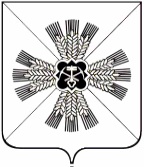 КЕМЕРОВСКАЯ ОБЛАСТЬУПРАВЛЕНИЕ ОБРАЗОВАНИЯ АДМИНИСТРАЦИИ ПРОМЫШЛЕННОВСКОГО МУНИЦИПАЛЬНОГО ОКРУГАПРИКАЗот «07» сентября     2020 г. № 443/1пгт. ПромышленнаяОб утверждении Порядка проведения мониторингаэффективности деятельности  руководителей образовательных организаций Промышленновского муниципального округа          В соответствии со статьей 97 Федерального закона от 29 декабря 2012 года № 273-ФЗ «Об образовании в Российской Федерации», подпунктом «б» пункта 10 перечня обязательной информации о системе образования, подлежащей мониторингу, утвержденного постановлением Правительства Российской Федерации от 05.08.2013 № 662 «Об осуществлении мониторинга системы образования»          ПРИКАЗЫВАЮ:  1. Утвердить Порядок проведения мониторинга эффективности деятельности руководителей образовательных организаций Промышленновского муниципального округа (далее - Порядок) согласно приложению № 1.   2. Обеспечить реализацию Порядка проведения мониторинга эффективности деятельности руководителей образовательных организаций Промышленновского муниципального округа.   3. Осуществить координацию деятельности по реализации Порядка проведения мониторинга эффективности деятельности руководителей образовательных организаций Промышленновского муниципального округа.  4.	Контроль за исполнением настоящего приказа возложить на директора МБУ «Центр развития образования» Т.Б. Завьялову.                                                                    Приложение 1                                                                 к приказу                                                                 Управления образованияадминистрации Промышленновского                                                                     муниципального округа                                                                  от «07» сентября  2020 г.  № 443/1ПОРЯДОК проведения мониторинга эффективности деятельности руководителей образовательных организаций Промышленновского муниципального округа1. Общие положения         Настоящий порядок определяет цели, задачи, принципы, регулирует организацию и содержание проведения мониторинга эффективности деятельности руководителей образовательных организаций Промышленновского муниципального округа (далее - руководители образовательных организаций).	Мониторинг эффективности деятельности руководителей образовательных организаций Промышленновского муниципального округа (далее - мониторинг) является составной частью муниципальной системы оценки качества образования и предполагает получение объективной и достоверной информации об эффективности деятельности руководителей образовательных организаций и влияния их деятельности на развитие качества образования.          Основными задачами мониторинга являются:- разработка единых подходов к оценке эффективности деятельности
руководителей образовательных организаций;- информационное и аналитическое обеспечение мониторинга
эффективности деятельности руководителей образовательных организаций на региональном и муниципальном уровне;- формирование информационной основы для принятия обоснованных управленческих решений по качеству профессиональной подготовки и управленческой деятельности руководителей образовательных организаций;- выявление руководителей образовательных организаций с высокой эффективностью деятельности с целью распространения лучших практик и продуктивных моделей управления;- выявление управленческих проблем в образовательных организациях и   негативных тенденций с целью их последующего устранения, оказания методической помощи.2. Организация и содержание проведения мониторинга.                 Муниципальным координатором проведения мониторинга является        МБУ «Центр развития образования».                     К компетенции МБУ «Центр развития образования» относится:          - организация разработки методических материалов; - планирование и организация комплексных мониторинговых исследований;- размещение информации о результатах мониторинга на официальном сайте Управления образования;- подготовка аналитических материалов и адресных рекомендаций, направленных на выявление и устранение профессиональных дефицитов руководителей образовательных организаций.	Для проведения мониторинга МБУ «Центр развития образования» могут быть привлечены эксперты из числа сотрудников организаций дополнительного профессионального образования, представителей других организаций.	В качестве источников информации при проведении мониторинга могут быть использованы следующие источники информации:- статистические и аналитические материалы (справки, отчеты) о результатах оценочных процедур (всероссийские проверочные работы, национальные исследования качества образования, государственная итоговая аттестация обучающихся, диагностические контрольные работы, репетиционные тестирования и другие процедуры);- отчет о самообследовании образовательной организации;- материалы по результатам аналитической деятельности, содержащие управленческие решения (приказы, распоряжения, рекомендации, протоколы и другие материалы);- аналитические справки, отчеты о результатах повышения квалификации, аттестации педагогических работников;- аналитические справки, отчеты о деятельности школьных методических объединений.                   Мониторинг осуществляется по следующим направлениям:- выявление уровня сформированной профессиональных компетенций руководителей образовательных организаций;- качество управленческой деятельности руководителей образовательных организаций;- качество подготовки обучающихся;- объективность результатов внешней оценки;- условия осуществления образовательной деятельности;- формирование резерва управленческих кадров.	Сроки проведения мониторинга устанавливаются Управлением образования. Результаты мониторинга являются основанием для принятия управленческих решений Управления образования администрации Промышленновского муниципального округа.	По результатам мониторинга МБУ «Центр развития образования» готовит аналитические материалы и адресные рекомендации, направленные на выявление и устранение профессиональных дефицитов руководителей образовательных организаций.	На основе результатов анализа данных, полученных в ходе проведения мониторинга, принимаются меры и управленческие решения (осуществляются конкретные действия, направленные на достижение поставленных целей с учетом выявленных проблемных областей). Решения могут содержаться в приказах, распоряжениях, указаниях и других документах, либо носить рекомендательный характер.НачальникУправления образования администрации Промышленновского муниципального округаТ.В. Мясоедова